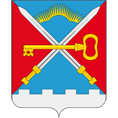 ПОСТАНОВЛЕНИЕ АДМИНИСТРАЦИИ СЕЛЬСКОГО ПОСЕЛЕНИЯ АЛАКУРТТИ КАНДАЛАКШСКОГО РАЙОНАО внесении изменений в муниципальную программу «Развитие культуры и сохранение культурного наследия муниципального образования сельское поселение Алакуртти» на 2015 год, утвержденную постановлением администрации сельского поселения Алакуртти от 10.12.2014 №118от04.08.2015№93В соответствии с Федеральным законом от 06.10.2003 №131-ФЗ «Об общих принципах организации местного самоуправления в Российской Федерации», Уставом сельского поселения Алакуртти, постановлением Администрации муниципального образования сельское поселение Алакуртти от 14.10.2013 №91 «Об утверждении Порядка разработки, реализации и оценки эффективности муниципальных программ муниципального образования сельское поселение Алакуртти Кандалакшского района»,п о с т а н о в л я ю:1. Внести изменения в муниципальную программу «Развитие культуры и сохранение культурного наследия муниципального образования сельское поселение Алакуртти» на 2015 год, утвержденную постановлением администрации сельского поселения Алакуртти от 10.12.2014 №118:1.1. в паспорте муниципальной программы строку «Объемы и источники финансирования Программы» изложить в новой редакции следующего содержания:1.2 раздел IV. «Ресурсное обеспечение Программы» изложить в новой редакции следующего содержания:«IV. Ресурсное обеспечение ПрограммыОбщие затраты на реализацию Программы в 2015г. из средств местного и областного бюджетов:1.3 в подпрограмму «Наследие» на 2015 год:1.3.1 в паспорте подпрограммы в строке «Финансовое обеспечение подпрограммы» цифры  «1156,0» заменить на цифры  «1236,0»;1.3.2. в разделе V. «Сведения об объемах финансирования подпрограммы» цифры «1155980,00» заменить на цифры « 1 235 980,00»;1.3.3 таблицу раздела V «Перечень основных мероприятий подпрограммы» изложить в новой редакции следующего содержания:1.4 в подпрограмму  «Искусство»:1.4.1 в паспорте подпрограммы в строке «Финансовое обеспечение подпрограммы» цифры «2190,2.» заменить на цифры «2250,2»;1.4.2. в разделе ІV. «Сведения об объемах финансирования подпрограммы» цифры «2190214,00» заменить на цифры «2 250 214,00».1.4.3 таблицу в разделе ІV «Перечень основных мероприятий подпрограммы» изложить в новой редакции следующего содержания:2. Контроль за выполнением постановления оставляю за собой.3. Опубликовать настоящее постановление в информационном бюллетене «Алакуртти – наша земля» и на официальном сайте администрации.И.о.главы администрациисельского поселения Алакуртти                                                                               Н.Ю.Базуева